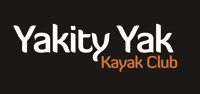 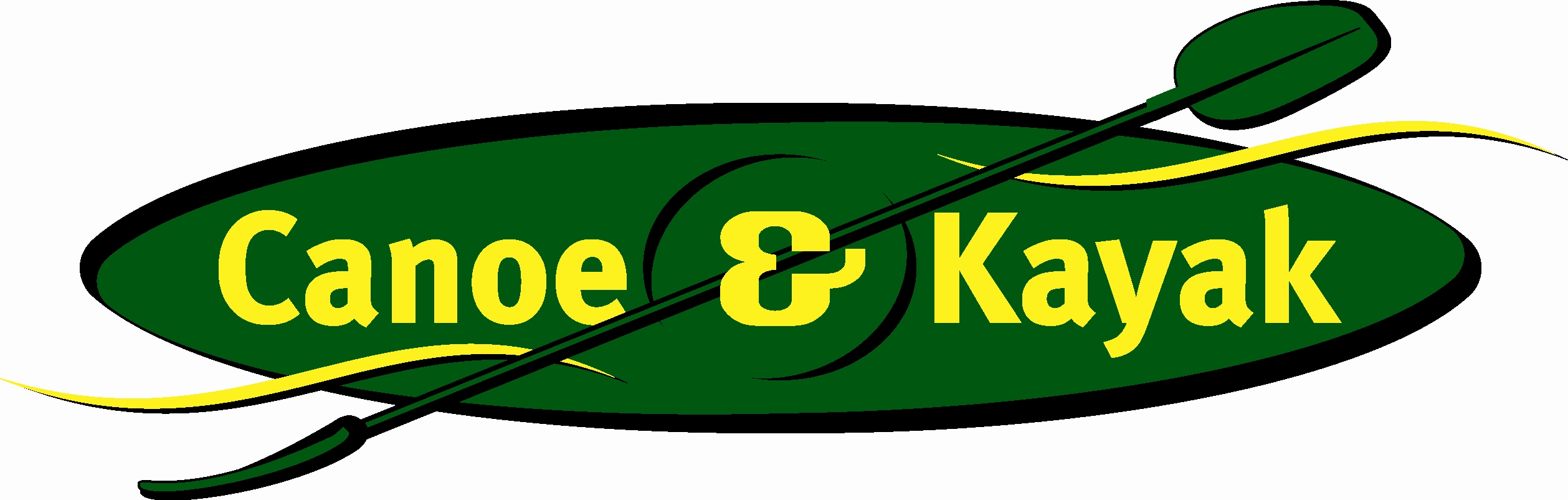 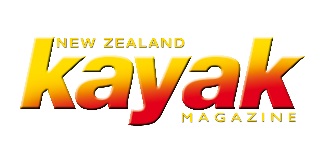 2 Minute Trip Name:  Matheson’s Bay to Check-in Name and Phone:Date: 									Branch: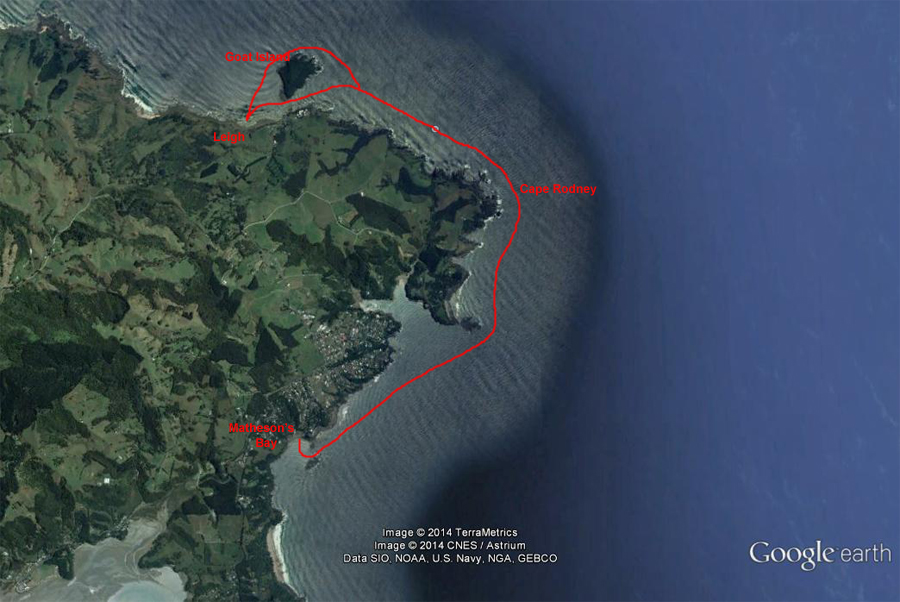 LeadersCell Phone NumberVHF Call Sign &/or Vessel NameVehicle make, model, registration, colourGeneral PlanNote: If plan changes, you must notify your Check-in person.Latest Time Off the Water/ AMP used20Tide/ Forecast Lake LevelLow HighOtherCommunications Carried21CommunicationsWe will be communicating as a group on VHF Channel _____We will be communicating as a group on VHF Channel _____We will be communicating as a group on VHF Channel _____We will be communicating as a group on VHF Channel _____We will be communicating as a group on VHF Channel _____We will be communicating as a group on VHF Channel _____Equipment CarriedTrip Report(Use other side if more space required)ActivityClub tripCentreAucklandLocationLocationLocationDifficulty1Difficulty1Difficulty1Intermediate plusIntermediate plusActivity DescriptionMeet at Matheson’s Bay.  Getting there – head north, through Matakana, past the turnoff to Omaha, don’t go down Matheson’s Bay Road, but just past there turn right half way up the hill, go down Grand View Road and follow it down to the beach.  Paddle north along the coast, around  to Leigh and .  Meet at Matheson’s Bay.  Getting there – head north, through Matakana, past the turnoff to Omaha, don’t go down Matheson’s Bay Road, but just past there turn right half way up the hill, go down Grand View Road and follow it down to the beach.  Paddle north along the coast, around  to Leigh and .  Meet at Matheson’s Bay.  Getting there – head north, through Matakana, past the turnoff to Omaha, don’t go down Matheson’s Bay Road, but just past there turn right half way up the hill, go down Grand View Road and follow it down to the beach.  Paddle north along the coast, around  to Leigh and .  Meet at Matheson’s Bay.  Getting there – head north, through Matakana, past the turnoff to Omaha, don’t go down Matheson’s Bay Road, but just past there turn right half way up the hill, go down Grand View Road and follow it down to the beach.  Paddle north along the coast, around  to Leigh and .  Leader qualification req.2Leader qualification req.2LeaderLeaderGet in LocationMatheson’s BayMatheson’s BayMatheson’s BayMatheson’s BayChart/ Map no.4Chart/ Map no.4532532DistanceDistanceDistanceApprox. 15kmApprox. 15kmGet out LocationMatheson’s BayMatheson’s BayMatheson’s BayMatheson’s BayCoastguard ChannelCoastguard Channel82 & 1682 & 16NowcastingNowcastingNowcasting2121Emergency get out 5There are a couple of beaches along the way.There are a couple of beaches along the way.There are a couple of beaches along the way.There are a couple of beaches along the way.Emergency / Coastguard StationEmergency / Coastguard StationAucklandAucklandPhonePhonePhone*50009 303 4303*50009 303 4303Emergency get out 5There are a couple of beaches along the way.There are a couple of beaches along the way.There are a couple of beaches along the way.There are a couple of beaches along the way.Drinking Water6??Toilets7Toilets7Toilets7Matheson’s Bay & LeighMatheson’s Bay & LeighMatheson’s Bay & LeighMatheson’s Bay & LeighEmergency ResponseRefer Emergency Response BookletRefer Emergency Response BookletRefer Emergency Response BookletRefer Emergency Response BookletParking8Parking8Parking8Matheson’s Bay & LeighMatheson’s Bay & LeighMatheson’s Bay & LeighMatheson’s Bay & LeighSpecific Equipment Required9Helmet if rock gardening. Wetsuit, mask, snorkel, fins if you wish to see the fishies.Helmet if rock gardening. Wetsuit, mask, snorkel, fins if you wish to see the fishies.Helmet if rock gardening. Wetsuit, mask, snorkel, fins if you wish to see the fishies.Helmet if rock gardening. Wetsuit, mask, snorkel, fins if you wish to see the fishies.Working Communications equipment in this area10Cell phoneSat phoneCell phoneSat phoneCell phoneSat phoneCell phoneSat phoneMountain RadioMountain RadioMountain RadioVHFVHFOther resources 
and notes11 is one of the best trips in the region. This area is a renowned marine reserve with a huge number and variety of aquatic life.  Go around  where there are caves to explore. This is a marine reserve, no fishing. is one of the best trips in the region. This area is a renowned marine reserve with a huge number and variety of aquatic life.  Go around  where there are caves to explore. This is a marine reserve, no fishing. is one of the best trips in the region. This area is a renowned marine reserve with a huge number and variety of aquatic life.  Go around  where there are caves to explore. This is a marine reserve, no fishing. is one of the best trips in the region. This area is a renowned marine reserve with a huge number and variety of aquatic life.  Go around  where there are caves to explore. This is a marine reserve, no fishing.Weather Parameters12Beginners     Wind under 15 knots, no significant surf or swellIntermediate    Wind under 25 knots, and surf or swell less than 1.5 metresAdvanced    Any condition that is suitable for the trip's aimsBeginners     Wind under 15 knots, no significant surf or swellIntermediate    Wind under 25 knots, and surf or swell less than 1.5 metresAdvanced    Any condition that is suitable for the trip's aimsBeginners     Wind under 15 knots, no significant surf or swellIntermediate    Wind under 25 knots, and surf or swell less than 1.5 metresAdvanced    Any condition that is suitable for the trip's aimsBeginners     Wind under 15 knots, no significant surf or swellIntermediate    Wind under 25 knots, and surf or swell less than 1.5 metresAdvanced    Any condition that is suitable for the trip's aimsBeginners     Wind under 15 knots, no significant surf or swellIntermediate    Wind under 25 knots, and surf or swell less than 1.5 metresAdvanced    Any condition that is suitable for the trip's aimsBeginners     Wind under 15 knots, no significant surf or swellIntermediate    Wind under 25 knots, and surf or swell less than 1.5 metresAdvanced    Any condition that is suitable for the trip's aimsBeginners     Wind under 15 knots, no significant surf or swellIntermediate    Wind under 25 knots, and surf or swell less than 1.5 metresAdvanced    Any condition that is suitable for the trip's aimsBeginners     Wind under 15 knots, no significant surf or swellIntermediate    Wind under 25 knots, and surf or swell less than 1.5 metresAdvanced    Any condition that is suitable for the trip's aimsBeginners     Wind under 15 knots, no significant surf or swellIntermediate    Wind under 25 knots, and surf or swell less than 1.5 metresAdvanced    Any condition that is suitable for the trip's aimsPrevious incidents13Previous incidents13Previous incidents13Previous incidents13Previous incidents13Previous incidents13Previous incidents13Previous incidents13Previous incidents13Previous incidents13Previous incidents13Previous incidents13Previous incidents13Previous incidents13Safety Management14Safety Management14Safety Management14Safety Management14Safety Management14Safety Management14Safety Management14Safety Management14Safety Management14Safety Management14Safety Management14Safety Management14Safety Management14HazardHazardSignificant?Significant?Management Strategy15Management Strategy15Management Strategy15Management Strategy15HazardSignificant?Management Strategy15Management Strategy15Management Strategy15Cold WaterCold WaterYesYesCarry spare dry clothes and shelterCarry spare dry clothes and shelterCarry spare dry clothes and shelterCarry spare dry clothes and shelterDeep WaterYesCorrectly fit PFDsCorrectly fit PFDsCorrectly fit PFDsMedical ConditionsMedical ConditionsYesYesLeader has first aid qualification Ask customers about medical conditionsLeader has first aid qualification Ask customers about medical conditionsLeader has first aid qualification Ask customers about medical conditionsLeader has first aid qualification Ask customers about medical conditionsBad WeatherYesUnderstand weather forecasts.Have back up plans or pull out if necessaryUnderstand weather forecasts.Have back up plans or pull out if necessaryUnderstand weather forecasts.Have back up plans or pull out if necessaryCapsizingCapsizingYesYesCorrectly fit PFDs Skills at performing rescues.Correctly fit PFDs Skills at performing rescues.Correctly fit PFDs Skills at performing rescues.Correctly fit PFDs Skills at performing rescues.Heat / SunYesProtective Clothing (worn)Sun ScreenPlenty of drinksSunglassesProtective Clothing (worn)Sun ScreenPlenty of drinksSunglassesProtective Clothing (worn)Sun ScreenPlenty of drinksSunglassesPanicPanicYesYesEnsure conditions match level 
of skillsEnsure conditions match level 
of skillsEnsure conditions match level 
of skillsEnsure conditions match level 
of skillsObstaclesYe sAwareness of reefs, navigational hazards, netsAwareness of reefs, navigational hazards, netsAwareness of reefs, navigational hazards, netsRock gardening/cavesRock gardening/cavesYesYesPlenty of interesting rock gardening, but take care if there is any swell.  Wear helmets if getting in amongst it and ensure participants have the necessary skills.Plenty of interesting rock gardening, but take care if there is any swell.  Wear helmets if getting in amongst it and ensure participants have the necessary skills.Plenty of interesting rock gardening, but take care if there is any swell.  Wear helmets if getting in amongst it and ensure participants have the necessary skills.Plenty of interesting rock gardening, but take care if there is any swell.  Wear helmets if getting in amongst it and ensure participants have the necessary skills.Other VesselsYesUnderstand the “rules of the sea”“Be seen” – Have two of the following; flag, brightly coloured kayak, brightly coloured Pfd or hat. At night: an all round white light & a powerful torch.Understand the “rules of the sea”“Be seen” – Have two of the following; flag, brightly coloured kayak, brightly coloured Pfd or hat. At night: an all round white light & a powerful torch.Understand the “rules of the sea”“Be seen” – Have two of the following; flag, brightly coloured kayak, brightly coloured Pfd or hat. At night: an all round white light & a powerful torch.SwellSwellYesYesEven on calm days this part of the coast is exposed to ocean swell which can be significant, particularly as you round . Ensure participants have the skills to deal with this.Even on calm days this part of the coast is exposed to ocean swell which can be significant, particularly as you round . Ensure participants have the skills to deal with this.Even on calm days this part of the coast is exposed to ocean swell which can be significant, particularly as you round . Ensure participants have the skills to deal with this.Even on calm days this part of the coast is exposed to ocean swell which can be significant, particularly as you round . Ensure participants have the skills to deal with this.Written up by:Larraine WilliamsLarraine WilliamsApproved By:Approved By:Russell WilliamsSigned:RWRWDate:13 Mar 14Review in:12 months from date of approvalAdditional Information Sheet (Optional)Additional Information Sheet (Optional)Additional Information Sheet (Optional)Additional Information Sheet (Optional)Additional Information Sheet (Optional)Additional Information Sheet (Optional)Additional Information Sheet (Optional)Introduction (A general introduction)Introduction (A general introduction)Description (A description of the tour – as if you were selling the idea to someone)Description (A description of the tour – as if you were selling the idea to someone)Local AttractionsLocal AttractionsTransport/ Local OperatorsContact detailsContact detailsContact detailsContact detailsContact detailsLocal EateriesLocal EateriesContact detailsAccommodation/ Campsite LocationsAccommodation/ Campsite LocationsAccommodation/ Campsite LocationsFacilitiesFacilitiesFacilitiesFacilitiesNameCabinsFuelPhoneShowersPowerE-mailToiletsWater AccessWebsiteLaundryPoolPhysical AddressWaterFires AllowedOtherSuppliesOther information